ПРЕСС-РЕЛИЗ                                     к забегу «Ночная Казань-2018»14 июля 2018 года в столице Татарстана на Кремлевской набережной пройдет забег «Ночная Казань-2018». Как следует из названия, особенностью соревнований станет непривычно позднее время старта, причем на выбор спортсменам различного возраста и уровня подготовки организаторы предлагают 4 разноплановые дистанции. Первыми, по традиции, будут соревноваться дети. В 17:00 юные легкоатлеты пробегут 600 м.Начиная с 22:45 с интервалом в полчаса на старт выйдут взрослые: вначале участники бесплатного забега на 1 км, затем более подготовленные спортсмены, заявленные на 5 км и 10 км.Забег «Ночная Казань-2018» – это уже четвертый беговой старт татарстанских спортивных соревнований бренда TIMERMAN. До него были Иннополумарафон, Казанский марафон и Зеленодольский полумарафон-кросс.Все они прошли с большим успехом и участием медийных лиц. По мнению организаторов, не обойдут они вниманием и «Ночную Казань-2018», а в общей сложности в забеге примут участие более 1 тысячи казанцев и гостей столицы.Зарегистрироваться для участия и получить дополнительную информацию о забеге «Ночная Казань-2018» можно на официальном сайте серии спортивных соревнований TIMERMAN www.timerman.org. МИНИСТЕРСТВО ПО ДЕЛАМ МОЛОДЕЖИ И СПОРТУ РЕСПУБЛИКИ ТАТАРСТАН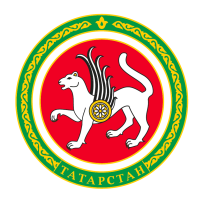 МИНИСТЕРСТВО ПО ДЕЛАМ МОЛОДЕЖИ И СПОРТУ РЕСПУБЛИКИ ТАТАРСТАНТАТАРСТАН РЕСПУБЛИКАСЫ ЯШЬЛӘР ЭШЛӘРЕ ҺӘМСПОРТ МИНИСТРЛЫГЫТАТАРСТАН РЕСПУБЛИКАСЫ ЯШЬЛӘР ЭШЛӘРЕ ҺӘМСПОРТ МИНИСТРЛЫГЫул.Петербургская, д.12, г. Казань, 420107ул.Петербургская, д.12, г. Казань, 420107Петербургская урамы, 12 нчейорт, Казаншәһәре, 420107Петербургская урамы, 12 нчейорт, Казаншәһәре, 420107Тел.: (843) 222-81-01, факс: (843) 222-81-79.E-mail: mdmst@tatar.ru, http://mdms.tatarstan.ruТел.: (843) 222-81-01, факс: (843) 222-81-79.E-mail: mdmst@tatar.ru, http://mdms.tatarstan.ruТел.: (843) 222-81-01, факс: (843) 222-81-79.E-mail: mdmst@tatar.ru, http://mdms.tatarstan.ruТел.: (843) 222-81-01, факс: (843) 222-81-79.E-mail: mdmst@tatar.ru, http://mdms.tatarstan.ruТел.: (843) 222-81-01, факс: (843) 222-81-79.E-mail: mdmst@tatar.ru, http://mdms.tatarstan.ru